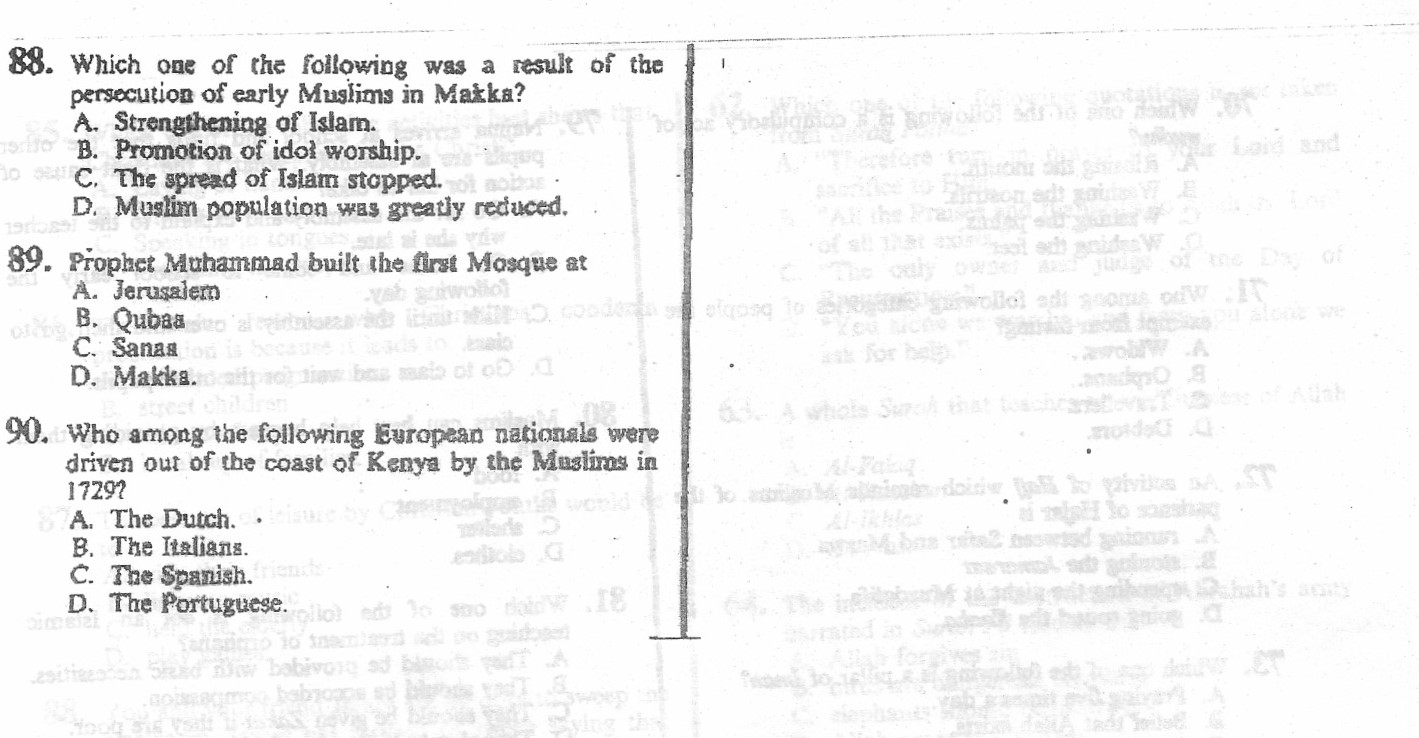 www.kcse-online.info                                                   